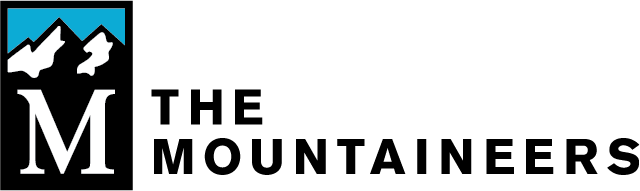 Looking forward to seeing you at Mountaineers’ Camp!camp directorKatie Love  //  katiel@mountaineers.org  //  (206) 521-6041camp locationThe Mountaineers Program Center7700 Sand Point Way NE, Seattle, WA 98115Main Office: (206) 521-6000check in / check outcheck in8:50 – 9:00amGood morning and welcome to camp! On Monday, we will double check waivers and Kid Codes, get your camper a shirt and button, and introduce camp groups.check out3:50 – 4:00pmKid Codes: allow The Mountaineers to release your camper to anyone who knows this specialized word, phrase, or numbers. In the event pick up person can’t remember Kid Code, staff will check ID and only release campers if that person is an authorized pick up.Check out after 4:15 will result in a fee.parkingThere is free parking in front of and near The Mountaineers program center in Magnuson Park.  extended careCampers have the option to enroll in AM and/or PM extended care to drop off as early at 7:45am and pick up as late as 5:30pm.   join us for family friday3 – 4 EVERY FRIDAYYou’re invited to get a taste of camp – an intro from a staff member, slideshow of the week’s adventures, camper awards, and open climbing. Clothing      Campers should wear casual, comfortable clothes that can get dirty and closed toe shoes. Please bring a swim suit and towel since we will be swimming most days. The camp staff will communicate recommended clothing for field trip days.what to bring       Day pack, lunch and snacks, sun hat and sunscreen, swimwear, water bottle, layers, and anything else to keep your camper happy and healthy.       Please do not send your camper with any electronics or special items that could get lost or left behind.Lost and foundHelp us keep track of your campers’ belongings by labeling all personal items with first and last names. We will have the lost and found bin out at check in and check out.behaviorWe are committed to providing a safe and welcoming environment for all our campers and staff. To ensure safety and comfort for all, we ask individuals to act appropriately while participating in Mountaineers programs. Our code of conduct does not permit language or action that can hurt or frighten another person. We have a zero tolerance policy for hitting or inflicting physical harm on others. Behavior problems that can’t be resolved may result in the camper’s dismissal from camp without a refund.If your camper has been receiving assistance in behavior management during the school year, it is imperative that this information be shared with the camp staff. This will enable us to work more effectively and productively with your camper.illnessIf your camper is sick, please keep him/her at home and notify the camp director of absence. If your child becomes ill at camp, we will notify you to pick up your camper. Campers who have been vomiting, have a fever or diarrhea, unexplainable rash, or lice must be kept home for a minimum of 24 hours after the symptoms have subsided.FAQsFor more information, please visit our Frequently Asked Questions page on the camp website or ask Katie Love, the Camp Director.